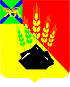 АДМИНИСТРАЦИЯ МИХАЙЛОВСКОГО МУНИЦИПАЛЬНОГО РАЙОНА ПОСТАНОВЛЕНИЕ 
06.04.2020                                              с. Михайловка                                                    № 351-паО создании межведомственной комиссиипо рассмотрению вопросов оказания государственнойсоциальной помощи на основании социального контрактана территории Михайловского муниципального районаВ соответствии с постановлением Правительства РФ от 15.04.2014 № 296 «Об утверждении государственной программы Российской Федерации «Социальная поддержка граждан», на основании Устава Михайловского муниципального района, администрация Михайловского муниципального районаПОСТАНОВЛЯЕТ:1. Создать и утвердить Состав межведомственной комиссии по рассмотрению вопросов оказания государственной социальной помощи на основании социального контракта на территории Михайловского муниципального района (приложение № 1).2. Утвердить Положение о межведомственной комиссии по рассмотрению вопросов оказания государственной социальной помощи на основании социального контракта на территории Михайловского муниципального района (приложение № 2).3. Муниципальному казенному учреждению «Управление по организационно-техническому обеспечению деятельности администрации Михайловского муниципального района» (Горшков А.П.) разместить настоящее постановление на официальном сайте администрации Михайловского муниципального района Приморского края.4. Контроль исполнения настоящего постановления возложить на заместителя главы администрации муниципального района Саломай Е.А.Глава Михайловского муниципального района –Глава администрации района                                                      В.В. АрхиповПриложение № 1УТВЕРЖДЕНпостановлением администрациимихайловского муниципального районаот 06.04.2020 № 351-паСостав межведомственной комиссиипо рассмотрению вопросов оказания государственнойсоциальной помощи на основании социального контракта,на территории Михайловского муниципального районаПриложение № 2УТВЕРЖДЕНОпостановлением администрациимихайловского муниципального районаот 06.04.2020 № 351-паПОЛОЖЕНИЕо межведомственной комиссиипо рассмотрению вопросов оказания государственнойсоциальной помощи на основании социального контрактана территории Михайловского муниципального района1. Общие положения1.1. Межведомственная комиссия по рассмотрению вопросов оказания государственной социальной помощи на основании социального контракта на территории Михайловского муниципального района (далее - комиссия) является коллегиальным органом, образованным для оказания содействия отделу по Михайловскому муниципальному району отделения по Уссурийскому городскому округу КГКУ «Центр социальной поддержки населения Приморского края» (далее - уполномоченный орган) в составлении программ социальной адаптации в целях оказания малоимущим гражданам государственной социальной помощи на основании социального контракта.1.2. Комиссия в своей деятельности руководствуется Конституцией Российской Федерации, законами и иными нормативными правовыми актами Российской Федерации, а также настоящим Положением.2. Порядок работы комиссии2.1. Комиссия осуществляет свою деятельность путем проведения заседаний и принятия решений в целях оказания содействия уполномоченному органу в составлении программ социальной адаптации, которые оформляются протоколом.2.2. Решения комиссии носят рекомендательный характер.2.3. Заседания комиссии проводятся по мере необходимости, но не реже одного раза в полугодие.2.4. На заседания комиссии выносятся вопросы оказания государственной социальной помощи малоимущим гражданам на основании социального контракта, проекты программ социальной адаптации, составленные специалистами уполномоченного органа.2.5. Заседания проводит председатель комиссии, в случае его отсутствия -заместитель председателя комиссии.2.6. Комиссия правомочна принимать решения если в заседании участвует не менее половины членов комиссии. Решения принимаются большинством голосов присутствующих на заседании членов комиссии путем открытого голосования. В случае равенства голосов решающим является голос председательствующего на заседании комиссии.2.7. Секретарь комиссии готовит проект повестки дня заседания комиссии, комплектует материалы для всех членов комиссии и оповещает их о дате, времени и месте проведения заседания не позднее чем за 3 рабочих дня до дня проведения заседания.2.8. Протокол заседания комиссии ведет секретарь комиссии. Протокол подписывается председательствующим на заседании комиссии и секретарем комиссии в течение 3 дней со дня проведения заседания комиссии.2.9. В протоколе заседания комиссии указываются дата, время и место проведения заседания комиссии, утвержденная председательствующим повестка дня заседания комиссии, сведения об участвовавших в заседании членах комиссии и иных приглашенных лицах, принятые решения по вопросам повестки дня заседания комиссии.2.10. Протоколы заседаний комиссии хранятся у секретаря комиссии в течение 5 лет со дня проведения заседания комиссии.2.11. Протоколы заседаний комиссии или выписки из них направляются секретарем комиссии членам комиссии комитета в течение 5 рабочих дней со дня проведения заседания комиссии.2.12. Техническое обеспечение деятельности комиссии осуществляет уполномоченный орган.3. Права комиссииКомиссия вправе:3.1. На своих заседаниях вырабатывать предложения по вопросам оказания государственной социальной помощи малоимущим гражданам на основании социального контракта.3.2. Заслушивать на своих заседаниях руководителей или представителей организаций, участвующих в реализации мероприятий. включенных в программы социальной адаптации.заместитель главы администрации района (по социальным вопросам)председательначальник отдела по Михайловскому муниципальному району отделения по Уссурийскому городскому округу КГКУ «Центр социальной поддержки населения Приморского края»зам. председателяглавный специалист 1 разряда управления культуры и внутренней политики администрации Михайловского муниципального районасекретарь комиссиидиректор ММБУК «МКИО»член комиссииначальник управления по вопросам градостроительства, имущественных и земельных отношений администрации Михайловского муниципального районачлен комиссииначальник отдела по культуре и молодежной политике управления культуры и внутренней политики администрации Михайловского муниципального районачлен комиссииначальник отделения КГБУ «Приморский центр занятости населения» в Михайловском районечлен комиссииначальник отдела опеки и попечительства администрации Михайловского муниципального районачлен комиссииначальник управления по вопросам образования администрации Михайловского муниципального районачлен комиссииначальник отдела экономики управления экономики администрации Михайловского муниципального районачлен комиссииначальник отдела сельского хозяйства управления экономики администрации Михайловского муниципального районачлен комиссииглавный специалист 1 разряда отдела экономики управления экономики администрации Михайловского муниципального районачлен комиссии